Raccord réducteur avec joint roulant 90° ABR 180-125Unité de conditionnement : 1 pièceGamme: K
Numéro de référence : 0055.0422Fabricant : MAICO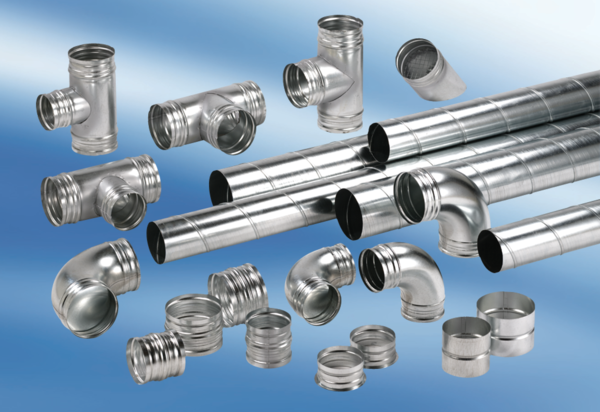 